Signage Fitter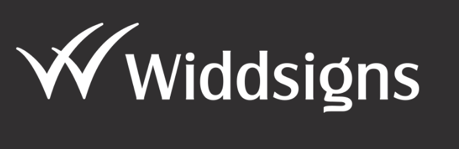 Location:	NationwideJob ID:		2301SFNPay Guide:	£negotiableJob Type:	PermanentCompany InformationWidd Signs is one of the most respected architectural and interior signage, and brand design firms in the world. Widd are a one stop shop for any commercial branding or signage requirements, overseeing the process from initial consultation and design, through to manufacture and site installation, both in the UK and abroad.Widd have offices in both Leeds & St Helens, with industry leading manufacturing techniques and machinery. Due to a busy order book, we are currently looking for someone to join our site team, working nationwide and occasionally abroad.Job DescriptionWe are looking to employ an experienced installation squad, to strengthen the team due to continued growth and development of the business. Home based, ideally based in Yorkshire but not essential Working nationwide with a small team of sign fitment operativesWill require travelling to a variety of retail store locations across the UK and EUFitting both interior and architectural signage, for some of the UK best known brandsOccasionally working at height, ensuring health and safety procedures are adhered to at all times
Person SpecificationFull, clean UK drivers’ licence, and passport for international travel Willing to work away, and commute to sites throughout the UK, and EuropeExperience in signage installation a distinct advantage, however similar background i.e. shopfitting will be consideredIdeally looking for a team of fitters, and a fitter’s mateMUST have CSCS, IPAF, PASMA certifications as a minimumAsbestos awareness certification is preferred, but not essential as can be provided in-houseJob DetailsHours of work are dependent on specific projectsFull time, permanent positionA competitive remuneration package will be offered to the right candidate, together with the usual benefits of working away from homeCompany vehicle provided21 days holiday + bank holidays, including shutdown over the Xmas periodWe are an equal opportunities employer. This job description is a guide, and the role may incorporate additional responsibilities as required. For more information, get in touch via 01132794144 or jack.considine@widdsigns.co.uk